СОГЛАСИЕ
на обработку персональных данныхСОГЛАСИЕ
на обработку персональных данныхСОГЛАСИЕ
на обработку персональных данныхСОГЛАСИЕ
на обработку персональных данныхСОГЛАСИЕ
на обработку персональных данныхСОГЛАСИЕ
на обработку персональных данныхСОГЛАСИЕ
на обработку персональных данныхСОГЛАСИЕ
на обработку персональных данныхЯ, ____________________________________________________________________, проживающий (ая) по адресу                   _____________________________________________________________________________________________________,  серия и номер паспорта                     _______выдан                                      , дата выдачи               ____  (далее – Субъект ПД) свободно, своей волей и в своем интересе в соответствии с Федеральным законом от 27.07.2006 № 152-ФЗ «О персональных данных» предоставляю настоящее согласие (далее – Согласие) на обработку предусмотренных Согласием своих персональных данных Федеральному государственному образовательному бюджетному учреждению высшего образования "Финансовый университет при Правительстве Российской Федерации” (далее – Финуниверситет), место нахождения: г. Москва, ул. Ленинградский пр-т, д.49/2. Согласие предоставляется в отношении следующих персональных данных, целей и способов их обработки:Я, ____________________________________________________________________, проживающий (ая) по адресу                   _____________________________________________________________________________________________________,  серия и номер паспорта                     _______выдан                                      , дата выдачи               ____  (далее – Субъект ПД) свободно, своей волей и в своем интересе в соответствии с Федеральным законом от 27.07.2006 № 152-ФЗ «О персональных данных» предоставляю настоящее согласие (далее – Согласие) на обработку предусмотренных Согласием своих персональных данных Федеральному государственному образовательному бюджетному учреждению высшего образования "Финансовый университет при Правительстве Российской Федерации” (далее – Финуниверситет), место нахождения: г. Москва, ул. Ленинградский пр-т, д.49/2. Согласие предоставляется в отношении следующих персональных данных, целей и способов их обработки:Я, ____________________________________________________________________, проживающий (ая) по адресу                   _____________________________________________________________________________________________________,  серия и номер паспорта                     _______выдан                                      , дата выдачи               ____  (далее – Субъект ПД) свободно, своей волей и в своем интересе в соответствии с Федеральным законом от 27.07.2006 № 152-ФЗ «О персональных данных» предоставляю настоящее согласие (далее – Согласие) на обработку предусмотренных Согласием своих персональных данных Федеральному государственному образовательному бюджетному учреждению высшего образования "Финансовый университет при Правительстве Российской Федерации” (далее – Финуниверситет), место нахождения: г. Москва, ул. Ленинградский пр-т, д.49/2. Согласие предоставляется в отношении следующих персональных данных, целей и способов их обработки:Я, ____________________________________________________________________, проживающий (ая) по адресу                   _____________________________________________________________________________________________________,  серия и номер паспорта                     _______выдан                                      , дата выдачи               ____  (далее – Субъект ПД) свободно, своей волей и в своем интересе в соответствии с Федеральным законом от 27.07.2006 № 152-ФЗ «О персональных данных» предоставляю настоящее согласие (далее – Согласие) на обработку предусмотренных Согласием своих персональных данных Федеральному государственному образовательному бюджетному учреждению высшего образования "Финансовый университет при Правительстве Российской Федерации” (далее – Финуниверситет), место нахождения: г. Москва, ул. Ленинградский пр-т, д.49/2. Согласие предоставляется в отношении следующих персональных данных, целей и способов их обработки:Я, ____________________________________________________________________, проживающий (ая) по адресу                   _____________________________________________________________________________________________________,  серия и номер паспорта                     _______выдан                                      , дата выдачи               ____  (далее – Субъект ПД) свободно, своей волей и в своем интересе в соответствии с Федеральным законом от 27.07.2006 № 152-ФЗ «О персональных данных» предоставляю настоящее согласие (далее – Согласие) на обработку предусмотренных Согласием своих персональных данных Федеральному государственному образовательному бюджетному учреждению высшего образования "Финансовый университет при Правительстве Российской Федерации” (далее – Финуниверситет), место нахождения: г. Москва, ул. Ленинградский пр-т, д.49/2. Согласие предоставляется в отношении следующих персональных данных, целей и способов их обработки:Я, ____________________________________________________________________, проживающий (ая) по адресу                   _____________________________________________________________________________________________________,  серия и номер паспорта                     _______выдан                                      , дата выдачи               ____  (далее – Субъект ПД) свободно, своей волей и в своем интересе в соответствии с Федеральным законом от 27.07.2006 № 152-ФЗ «О персональных данных» предоставляю настоящее согласие (далее – Согласие) на обработку предусмотренных Согласием своих персональных данных Федеральному государственному образовательному бюджетному учреждению высшего образования "Финансовый университет при Правительстве Российской Федерации” (далее – Финуниверситет), место нахождения: г. Москва, ул. Ленинградский пр-т, д.49/2. Согласие предоставляется в отношении следующих персональных данных, целей и способов их обработки:Я, ____________________________________________________________________, проживающий (ая) по адресу                   _____________________________________________________________________________________________________,  серия и номер паспорта                     _______выдан                                      , дата выдачи               ____  (далее – Субъект ПД) свободно, своей волей и в своем интересе в соответствии с Федеральным законом от 27.07.2006 № 152-ФЗ «О персональных данных» предоставляю настоящее согласие (далее – Согласие) на обработку предусмотренных Согласием своих персональных данных Федеральному государственному образовательному бюджетному учреждению высшего образования "Финансовый университет при Правительстве Российской Федерации” (далее – Финуниверситет), место нахождения: г. Москва, ул. Ленинградский пр-т, д.49/2. Согласие предоставляется в отношении следующих персональных данных, целей и способов их обработки:Я, ____________________________________________________________________, проживающий (ая) по адресу                   _____________________________________________________________________________________________________,  серия и номер паспорта                     _______выдан                                      , дата выдачи               ____  (далее – Субъект ПД) свободно, своей волей и в своем интересе в соответствии с Федеральным законом от 27.07.2006 № 152-ФЗ «О персональных данных» предоставляю настоящее согласие (далее – Согласие) на обработку предусмотренных Согласием своих персональных данных Федеральному государственному образовательному бюджетному учреждению высшего образования "Финансовый университет при Правительстве Российской Федерации” (далее – Финуниверситет), место нахождения: г. Москва, ул. Ленинградский пр-т, д.49/2. Согласие предоставляется в отношении следующих персональных данных, целей и способов их обработки:объем (перечень) обрабатываемых
персональных данныхцель обработки персональных данныхцель обработки персональных данныхцель обработки персональных данныхцель обработки персональных данныхцель обработки персональных данныхспособы обработки персональных данных1. фамилия, имя, отчество, 2. пол, 3. гражданство, 4. дата, год, место рождения, 5. образование, квалификация и их уровень, 6. сведения об успеваемости, в том числе о результатах государственной итоговой аттестации по образовательным программам среднего общего образования, об оценке знаний, умений и навыков, о подготовленных промежуточных (курсовых) и итоговых контрольных (выпускных квалификационных) работах, включая непосредственно такие работы, о результатах итоговой и государственной итоговой аттестации, 7. профессия (специальность), 8. адрес регистрации и почтовый адрес, 9. номера телефонов (мобильный, домашний, рабочий), 10. адрес электронной почты, 11. место жительства,  12. серия, номер, паспорта, документов об образовании и квалификации, дата их выдачи с указанием органа и/или организации, выдавших документ, или заменяющих документов, 13. сведения о наличии особых прав при приеме на обучение по программам бакалавриата и об основаниях возникновения соответствующих прав; 14. состояние здоровья, в том числе в части сведений об инвалидности и об ограничениях возможностей здоровья, 15. личные фотографии, 16. место и адрес работы, должность, 17. сведения об участии в олимпиадах, конкурсах, соревнованиях и1. обеспечение исполнения действующих нормативных и ненормативных правовых актов, в том числе приказов Минобрнауки России, утверждающих порядок приема на обучение по образовательным программам высшего образования, а также принимаемых и вступающих в силу в течение всего срока обработки персональных данных нормативных и ненормативных правовых актов, решений, поручений и запросов органов государственной власти и лиц, действующих по поручению или от имени таких органов; 2. обеспечение возможности участия Субъекта ПД в приемной кампании Финуниверситета; 3. передача сведений и данных в федеральную информационную систему обеспечения проведения государственной итоговой аттестации обучающихся, освоивших основные образовательные программы основного общего и среднего общего образования, и приема граждан в образовательные организации для получения среднего профессионального и высшего образования, созданную в соответствии с Федеральным законом «Об образовании в Российской Федерации» и постановлением Правительства РФ от 31.08.2013 № 755, и/или получения таких сведений и данных из указанной системы, либо обмена с ней сведениями и данными; 4. размещение на корпоративном портале (сайте) Финуниверситета сведений о лицах, подавших документы, необходимые для поступления, с указанием сведений о приеме или об отказе в приеме документов, приказов о зачислении, об участии Субъекта ПД в прохождении вступительных испытаний и результатов таких испытаний, в том числе непосредственно работ, становившихся результатами испытаний, для предоставления возможности Субъекту ПД перепроверки своих действий, для обеспечения открытости и прозрачности приемной кампании; 5. анализ интересов Субъекта ПД, раскрытие и развитие талантов и способностей Субъекта ПД, проведение его опросов; 6. предоставление Субъекту ПД необходимой для усвоения образовательной программы и дополнительной инфраструктуры, в том числе аккаунтов корпоративного адреса электронной студенческой почты, систем онлайн образования: единой информационной образовательной среды и иных платформ, в том числе с передачей персональных данных третьим лицам, представляющим образовательные платформы и сервисы, внесение записей о Субъекте ПД в систему управления учебным процессом; 7. эффективное формирование образовательных траекторий и внедрения в образовательные процессы практико-ориентированных компонентов, повышающих качество подготовки и востребованность успешных обучающихся на рынках труда; 8. учет посещаемости и успеваемости, а также определение причин, оказывающих негативное влияние на таковые, уважительности таких причин; 9. информирование законных представителей и/или заказчика об успеваемости Субъекта ПД и отношении Субъекта ПД к учебе, в случае, если заказчиком образовательных услуг, оказываемых Субъекту ПД, станет третье лицо; 10. размещение на корпоративном портале (сайте) Финуниверситета сведений о прохождении Субъектом ПД практик, подготовленных промежуточных (курсовых) и итоговых контрольных (выпускных квалификационных) работах, самих таких работ, результатов итоговой и государственной итоговой аттестации, для обеспечения открытости и прозрачности процесса их оценивания; 11. предоставление Субъекту ПД полной и достоверной информации об оценке его знаний, умений и навыков;1. обеспечение исполнения действующих нормативных и ненормативных правовых актов, в том числе приказов Минобрнауки России, утверждающих порядок приема на обучение по образовательным программам высшего образования, а также принимаемых и вступающих в силу в течение всего срока обработки персональных данных нормативных и ненормативных правовых актов, решений, поручений и запросов органов государственной власти и лиц, действующих по поручению или от имени таких органов; 2. обеспечение возможности участия Субъекта ПД в приемной кампании Финуниверситета; 3. передача сведений и данных в федеральную информационную систему обеспечения проведения государственной итоговой аттестации обучающихся, освоивших основные образовательные программы основного общего и среднего общего образования, и приема граждан в образовательные организации для получения среднего профессионального и высшего образования, созданную в соответствии с Федеральным законом «Об образовании в Российской Федерации» и постановлением Правительства РФ от 31.08.2013 № 755, и/или получения таких сведений и данных из указанной системы, либо обмена с ней сведениями и данными; 4. размещение на корпоративном портале (сайте) Финуниверситета сведений о лицах, подавших документы, необходимые для поступления, с указанием сведений о приеме или об отказе в приеме документов, приказов о зачислении, об участии Субъекта ПД в прохождении вступительных испытаний и результатов таких испытаний, в том числе непосредственно работ, становившихся результатами испытаний, для предоставления возможности Субъекту ПД перепроверки своих действий, для обеспечения открытости и прозрачности приемной кампании; 5. анализ интересов Субъекта ПД, раскрытие и развитие талантов и способностей Субъекта ПД, проведение его опросов; 6. предоставление Субъекту ПД необходимой для усвоения образовательной программы и дополнительной инфраструктуры, в том числе аккаунтов корпоративного адреса электронной студенческой почты, систем онлайн образования: единой информационной образовательной среды и иных платформ, в том числе с передачей персональных данных третьим лицам, представляющим образовательные платформы и сервисы, внесение записей о Субъекте ПД в систему управления учебным процессом; 7. эффективное формирование образовательных траекторий и внедрения в образовательные процессы практико-ориентированных компонентов, повышающих качество подготовки и востребованность успешных обучающихся на рынках труда; 8. учет посещаемости и успеваемости, а также определение причин, оказывающих негативное влияние на таковые, уважительности таких причин; 9. информирование законных представителей и/или заказчика об успеваемости Субъекта ПД и отношении Субъекта ПД к учебе, в случае, если заказчиком образовательных услуг, оказываемых Субъекту ПД, станет третье лицо; 10. размещение на корпоративном портале (сайте) Финуниверситета сведений о прохождении Субъектом ПД практик, подготовленных промежуточных (курсовых) и итоговых контрольных (выпускных квалификационных) работах, самих таких работ, результатов итоговой и государственной итоговой аттестации, для обеспечения открытости и прозрачности процесса их оценивания; 11. предоставление Субъекту ПД полной и достоверной информации об оценке его знаний, умений и навыков;1. обеспечение исполнения действующих нормативных и ненормативных правовых актов, в том числе приказов Минобрнауки России, утверждающих порядок приема на обучение по образовательным программам высшего образования, а также принимаемых и вступающих в силу в течение всего срока обработки персональных данных нормативных и ненормативных правовых актов, решений, поручений и запросов органов государственной власти и лиц, действующих по поручению или от имени таких органов; 2. обеспечение возможности участия Субъекта ПД в приемной кампании Финуниверситета; 3. передача сведений и данных в федеральную информационную систему обеспечения проведения государственной итоговой аттестации обучающихся, освоивших основные образовательные программы основного общего и среднего общего образования, и приема граждан в образовательные организации для получения среднего профессионального и высшего образования, созданную в соответствии с Федеральным законом «Об образовании в Российской Федерации» и постановлением Правительства РФ от 31.08.2013 № 755, и/или получения таких сведений и данных из указанной системы, либо обмена с ней сведениями и данными; 4. размещение на корпоративном портале (сайте) Финуниверситета сведений о лицах, подавших документы, необходимые для поступления, с указанием сведений о приеме или об отказе в приеме документов, приказов о зачислении, об участии Субъекта ПД в прохождении вступительных испытаний и результатов таких испытаний, в том числе непосредственно работ, становившихся результатами испытаний, для предоставления возможности Субъекту ПД перепроверки своих действий, для обеспечения открытости и прозрачности приемной кампании; 5. анализ интересов Субъекта ПД, раскрытие и развитие талантов и способностей Субъекта ПД, проведение его опросов; 6. предоставление Субъекту ПД необходимой для усвоения образовательной программы и дополнительной инфраструктуры, в том числе аккаунтов корпоративного адреса электронной студенческой почты, систем онлайн образования: единой информационной образовательной среды и иных платформ, в том числе с передачей персональных данных третьим лицам, представляющим образовательные платформы и сервисы, внесение записей о Субъекте ПД в систему управления учебным процессом; 7. эффективное формирование образовательных траекторий и внедрения в образовательные процессы практико-ориентированных компонентов, повышающих качество подготовки и востребованность успешных обучающихся на рынках труда; 8. учет посещаемости и успеваемости, а также определение причин, оказывающих негативное влияние на таковые, уважительности таких причин; 9. информирование законных представителей и/или заказчика об успеваемости Субъекта ПД и отношении Субъекта ПД к учебе, в случае, если заказчиком образовательных услуг, оказываемых Субъекту ПД, станет третье лицо; 10. размещение на корпоративном портале (сайте) Финуниверситета сведений о прохождении Субъектом ПД практик, подготовленных промежуточных (курсовых) и итоговых контрольных (выпускных квалификационных) работах, самих таких работ, результатов итоговой и государственной итоговой аттестации, для обеспечения открытости и прозрачности процесса их оценивания; 11. предоставление Субъекту ПД полной и достоверной информации об оценке его знаний, умений и навыков;1. обеспечение исполнения действующих нормативных и ненормативных правовых актов, в том числе приказов Минобрнауки России, утверждающих порядок приема на обучение по образовательным программам высшего образования, а также принимаемых и вступающих в силу в течение всего срока обработки персональных данных нормативных и ненормативных правовых актов, решений, поручений и запросов органов государственной власти и лиц, действующих по поручению или от имени таких органов; 2. обеспечение возможности участия Субъекта ПД в приемной кампании Финуниверситета; 3. передача сведений и данных в федеральную информационную систему обеспечения проведения государственной итоговой аттестации обучающихся, освоивших основные образовательные программы основного общего и среднего общего образования, и приема граждан в образовательные организации для получения среднего профессионального и высшего образования, созданную в соответствии с Федеральным законом «Об образовании в Российской Федерации» и постановлением Правительства РФ от 31.08.2013 № 755, и/или получения таких сведений и данных из указанной системы, либо обмена с ней сведениями и данными; 4. размещение на корпоративном портале (сайте) Финуниверситета сведений о лицах, подавших документы, необходимые для поступления, с указанием сведений о приеме или об отказе в приеме документов, приказов о зачислении, об участии Субъекта ПД в прохождении вступительных испытаний и результатов таких испытаний, в том числе непосредственно работ, становившихся результатами испытаний, для предоставления возможности Субъекту ПД перепроверки своих действий, для обеспечения открытости и прозрачности приемной кампании; 5. анализ интересов Субъекта ПД, раскрытие и развитие талантов и способностей Субъекта ПД, проведение его опросов; 6. предоставление Субъекту ПД необходимой для усвоения образовательной программы и дополнительной инфраструктуры, в том числе аккаунтов корпоративного адреса электронной студенческой почты, систем онлайн образования: единой информационной образовательной среды и иных платформ, в том числе с передачей персональных данных третьим лицам, представляющим образовательные платформы и сервисы, внесение записей о Субъекте ПД в систему управления учебным процессом; 7. эффективное формирование образовательных траекторий и внедрения в образовательные процессы практико-ориентированных компонентов, повышающих качество подготовки и востребованность успешных обучающихся на рынках труда; 8. учет посещаемости и успеваемости, а также определение причин, оказывающих негативное влияние на таковые, уважительности таких причин; 9. информирование законных представителей и/или заказчика об успеваемости Субъекта ПД и отношении Субъекта ПД к учебе, в случае, если заказчиком образовательных услуг, оказываемых Субъекту ПД, станет третье лицо; 10. размещение на корпоративном портале (сайте) Финуниверситета сведений о прохождении Субъектом ПД практик, подготовленных промежуточных (курсовых) и итоговых контрольных (выпускных квалификационных) работах, самих таких работ, результатов итоговой и государственной итоговой аттестации, для обеспечения открытости и прозрачности процесса их оценивания; 11. предоставление Субъекту ПД полной и достоверной информации об оценке его знаний, умений и навыков;1. обеспечение исполнения действующих нормативных и ненормативных правовых актов, в том числе приказов Минобрнауки России, утверждающих порядок приема на обучение по образовательным программам высшего образования, а также принимаемых и вступающих в силу в течение всего срока обработки персональных данных нормативных и ненормативных правовых актов, решений, поручений и запросов органов государственной власти и лиц, действующих по поручению или от имени таких органов; 2. обеспечение возможности участия Субъекта ПД в приемной кампании Финуниверситета; 3. передача сведений и данных в федеральную информационную систему обеспечения проведения государственной итоговой аттестации обучающихся, освоивших основные образовательные программы основного общего и среднего общего образования, и приема граждан в образовательные организации для получения среднего профессионального и высшего образования, созданную в соответствии с Федеральным законом «Об образовании в Российской Федерации» и постановлением Правительства РФ от 31.08.2013 № 755, и/или получения таких сведений и данных из указанной системы, либо обмена с ней сведениями и данными; 4. размещение на корпоративном портале (сайте) Финуниверситета сведений о лицах, подавших документы, необходимые для поступления, с указанием сведений о приеме или об отказе в приеме документов, приказов о зачислении, об участии Субъекта ПД в прохождении вступительных испытаний и результатов таких испытаний, в том числе непосредственно работ, становившихся результатами испытаний, для предоставления возможности Субъекту ПД перепроверки своих действий, для обеспечения открытости и прозрачности приемной кампании; 5. анализ интересов Субъекта ПД, раскрытие и развитие талантов и способностей Субъекта ПД, проведение его опросов; 6. предоставление Субъекту ПД необходимой для усвоения образовательной программы и дополнительной инфраструктуры, в том числе аккаунтов корпоративного адреса электронной студенческой почты, систем онлайн образования: единой информационной образовательной среды и иных платформ, в том числе с передачей персональных данных третьим лицам, представляющим образовательные платформы и сервисы, внесение записей о Субъекте ПД в систему управления учебным процессом; 7. эффективное формирование образовательных траекторий и внедрения в образовательные процессы практико-ориентированных компонентов, повышающих качество подготовки и востребованность успешных обучающихся на рынках труда; 8. учет посещаемости и успеваемости, а также определение причин, оказывающих негативное влияние на таковые, уважительности таких причин; 9. информирование законных представителей и/или заказчика об успеваемости Субъекта ПД и отношении Субъекта ПД к учебе, в случае, если заказчиком образовательных услуг, оказываемых Субъекту ПД, станет третье лицо; 10. размещение на корпоративном портале (сайте) Финуниверситета сведений о прохождении Субъектом ПД практик, подготовленных промежуточных (курсовых) и итоговых контрольных (выпускных квалификационных) работах, самих таких работ, результатов итоговой и государственной итоговой аттестации, для обеспечения открытости и прозрачности процесса их оценивания; 11. предоставление Субъекту ПД полной и достоверной информации об оценке его знаний, умений и навыков;1. сбор, 2. запись,  3. систематизация,  4. накопление,  5. хранение,  6. уточнение (обновление, изменение),  7. извлечение,  8. использование,  9. передача (распространение, предоставление, доступ),  10. обезличивание,  11. блокирование,  12. удаление,  13. уничтожение персональных данных.объем (перечень) обрабатываемых
персональных данныхцель обработки персональных данныхцель обработки персональных данныхцель обработки персональных данныхцель обработки персональных данныхцель обработки персональных данныхспособы обработки персональных данныхмероприятиях, проводимых Финуниверситетом и/или третьими лицами, о результатах такого участия, 18. сведения о заключенном и/или оплаченном договоре (договоре об оказании платных образовательных услуг/договоре о целевом приеме/договоре о целевом обучении), 19. наличие рекомендаций и их основания; 20. иные данные, предоставляемые Финуниверситету, в связи с участием в приемной кампании Финуниверситета и/или получением образовательных услуг (в образовательном процессе), а также обусловленные настоящим Согласием.12. обеспечение возможности участия Субъекта ПД в выполнении работ, в том числе научно-исследовательских, опытноконструкторских и технологических работ, и оказании услуг по заказам третьих лиц и в рамках исполнения государственного задания; содействие в трудоустройстве, в том числе с передачей персональных данных Субъекта ПД третьим лицам (учредителю, Правительству РФ, заказчикам); 13. обеспечение информирования Субъекта ПД о проводимых Финуниверситетом олимпиадах, конкурсах, интеллектуальных соревнованиях (далее – соревнования), иных профориентационных, познавательных, образовательных и научных мероприятий (далее – мероприятия), выполняемых исследованиях, реализуемых проектах и их результатах; 14. обеспечение действующего в Финуниверситете уровня безопасности, в том числе действующего пропускного режима и контроля его соблюдения, включая оформление кампусной карты, осуществление видеонаблюдения и видеозаписи на территории и в помещениях Финуниверситета; 15. идентификация личности Субъекта ПД; 16. продвижение товаров, работ, услуг Финуниверситета на рынке; 17. осуществление уставной деятельности Финуниверситета; 18. аккумуляция сведений о лицах, взаимодействующих с Финуниверситетом, и последующего архивного хранения таких сведений в информационных системах Финуниверситета, в частности, в системе управления учебным процессом; 19. формирование единого сообщества обучающихся и выпускников для повышения интереса в обучении и междисциплинарной интеграции; 20. воинский, миграционный, статистический учет и отчетность, в том числе для подготовки отчетов по статистическим формам ВПО-1, 1ПК, 1-Мониторинг, рейтинговым отчетам и иным.12. обеспечение возможности участия Субъекта ПД в выполнении работ, в том числе научно-исследовательских, опытноконструкторских и технологических работ, и оказании услуг по заказам третьих лиц и в рамках исполнения государственного задания; содействие в трудоустройстве, в том числе с передачей персональных данных Субъекта ПД третьим лицам (учредителю, Правительству РФ, заказчикам); 13. обеспечение информирования Субъекта ПД о проводимых Финуниверситетом олимпиадах, конкурсах, интеллектуальных соревнованиях (далее – соревнования), иных профориентационных, познавательных, образовательных и научных мероприятий (далее – мероприятия), выполняемых исследованиях, реализуемых проектах и их результатах; 14. обеспечение действующего в Финуниверситете уровня безопасности, в том числе действующего пропускного режима и контроля его соблюдения, включая оформление кампусной карты, осуществление видеонаблюдения и видеозаписи на территории и в помещениях Финуниверситета; 15. идентификация личности Субъекта ПД; 16. продвижение товаров, работ, услуг Финуниверситета на рынке; 17. осуществление уставной деятельности Финуниверситета; 18. аккумуляция сведений о лицах, взаимодействующих с Финуниверситетом, и последующего архивного хранения таких сведений в информационных системах Финуниверситета, в частности, в системе управления учебным процессом; 19. формирование единого сообщества обучающихся и выпускников для повышения интереса в обучении и междисциплинарной интеграции; 20. воинский, миграционный, статистический учет и отчетность, в том числе для подготовки отчетов по статистическим формам ВПО-1, 1ПК, 1-Мониторинг, рейтинговым отчетам и иным.12. обеспечение возможности участия Субъекта ПД в выполнении работ, в том числе научно-исследовательских, опытноконструкторских и технологических работ, и оказании услуг по заказам третьих лиц и в рамках исполнения государственного задания; содействие в трудоустройстве, в том числе с передачей персональных данных Субъекта ПД третьим лицам (учредителю, Правительству РФ, заказчикам); 13. обеспечение информирования Субъекта ПД о проводимых Финуниверситетом олимпиадах, конкурсах, интеллектуальных соревнованиях (далее – соревнования), иных профориентационных, познавательных, образовательных и научных мероприятий (далее – мероприятия), выполняемых исследованиях, реализуемых проектах и их результатах; 14. обеспечение действующего в Финуниверситете уровня безопасности, в том числе действующего пропускного режима и контроля его соблюдения, включая оформление кампусной карты, осуществление видеонаблюдения и видеозаписи на территории и в помещениях Финуниверситета; 15. идентификация личности Субъекта ПД; 16. продвижение товаров, работ, услуг Финуниверситета на рынке; 17. осуществление уставной деятельности Финуниверситета; 18. аккумуляция сведений о лицах, взаимодействующих с Финуниверситетом, и последующего архивного хранения таких сведений в информационных системах Финуниверситета, в частности, в системе управления учебным процессом; 19. формирование единого сообщества обучающихся и выпускников для повышения интереса в обучении и междисциплинарной интеграции; 20. воинский, миграционный, статистический учет и отчетность, в том числе для подготовки отчетов по статистическим формам ВПО-1, 1ПК, 1-Мониторинг, рейтинговым отчетам и иным.12. обеспечение возможности участия Субъекта ПД в выполнении работ, в том числе научно-исследовательских, опытноконструкторских и технологических работ, и оказании услуг по заказам третьих лиц и в рамках исполнения государственного задания; содействие в трудоустройстве, в том числе с передачей персональных данных Субъекта ПД третьим лицам (учредителю, Правительству РФ, заказчикам); 13. обеспечение информирования Субъекта ПД о проводимых Финуниверситетом олимпиадах, конкурсах, интеллектуальных соревнованиях (далее – соревнования), иных профориентационных, познавательных, образовательных и научных мероприятий (далее – мероприятия), выполняемых исследованиях, реализуемых проектах и их результатах; 14. обеспечение действующего в Финуниверситете уровня безопасности, в том числе действующего пропускного режима и контроля его соблюдения, включая оформление кампусной карты, осуществление видеонаблюдения и видеозаписи на территории и в помещениях Финуниверситета; 15. идентификация личности Субъекта ПД; 16. продвижение товаров, работ, услуг Финуниверситета на рынке; 17. осуществление уставной деятельности Финуниверситета; 18. аккумуляция сведений о лицах, взаимодействующих с Финуниверситетом, и последующего архивного хранения таких сведений в информационных системах Финуниверситета, в частности, в системе управления учебным процессом; 19. формирование единого сообщества обучающихся и выпускников для повышения интереса в обучении и междисциплинарной интеграции; 20. воинский, миграционный, статистический учет и отчетность, в том числе для подготовки отчетов по статистическим формам ВПО-1, 1ПК, 1-Мониторинг, рейтинговым отчетам и иным.12. обеспечение возможности участия Субъекта ПД в выполнении работ, в том числе научно-исследовательских, опытноконструкторских и технологических работ, и оказании услуг по заказам третьих лиц и в рамках исполнения государственного задания; содействие в трудоустройстве, в том числе с передачей персональных данных Субъекта ПД третьим лицам (учредителю, Правительству РФ, заказчикам); 13. обеспечение информирования Субъекта ПД о проводимых Финуниверситетом олимпиадах, конкурсах, интеллектуальных соревнованиях (далее – соревнования), иных профориентационных, познавательных, образовательных и научных мероприятий (далее – мероприятия), выполняемых исследованиях, реализуемых проектах и их результатах; 14. обеспечение действующего в Финуниверситете уровня безопасности, в том числе действующего пропускного режима и контроля его соблюдения, включая оформление кампусной карты, осуществление видеонаблюдения и видеозаписи на территории и в помещениях Финуниверситета; 15. идентификация личности Субъекта ПД; 16. продвижение товаров, работ, услуг Финуниверситета на рынке; 17. осуществление уставной деятельности Финуниверситета; 18. аккумуляция сведений о лицах, взаимодействующих с Финуниверситетом, и последующего архивного хранения таких сведений в информационных системах Финуниверситета, в частности, в системе управления учебным процессом; 19. формирование единого сообщества обучающихся и выпускников для повышения интереса в обучении и междисциплинарной интеграции; 20. воинский, миграционный, статистический учет и отчетность, в том числе для подготовки отчетов по статистическим формам ВПО-1, 1ПК, 1-Мониторинг, рейтинговым отчетам и иным.Обработка персональных данных указанными способами может осуществляться как неавтоматизированным, так и автоматизированным способами. Согласие может быть отозвано в случае нарушения установленных правил обработки персональных данных и в иных случаях, предусмотренных Федеральным законом от 27.07.2006 № 152-ФЗ «О персональных данных», путем представления в Финуниверситет письменного заявления Субъекта ПД и/или его представителя с указанием мотивированных причин его отзыва. В случае отзыва Согласия персональные данные, включенные в документы, образующиеся или образовавшиеся в деятельности Финуниверситета, в том числе во внутренние документы Финуниверситета, в период действия Согласия, могут передаваться третьим лицам. Финуниверситет вправе осуществлять хранение (архивное хранение) и комплектование документов и персональных данных, в том числе в форме электронных (цифровых) документов (оригиналов и копий), в электронных базах данных включительно. Финуниверситет не вправе распространять неограниченному кругу лиц персональные данные Субъекта ПД, относящиеся к состоянию его здоровья. Срок, в течение которого действует Согласие, составляет 5 (пять) лет с момента его предоставления. В случае, если Субъект ПД становится обучающимся Финуниверситета (получателем образовательных услуг) в течение указанного срока обработки его персональных данных, согласие продлевает свое действие на срок обучения Субъекта ПД и дополнительно 5 (пять) лет с момента окончания обучения (прекращения оказания образовательных услуг, прекращения образовательных отношений). Такой срок не ограничивает Финуниверситет в вопросах организации архивного хранения документов, содержащих персональные данные, в электронной (цифровой) форме.Обработка персональных данных указанными способами может осуществляться как неавтоматизированным, так и автоматизированным способами. Согласие может быть отозвано в случае нарушения установленных правил обработки персональных данных и в иных случаях, предусмотренных Федеральным законом от 27.07.2006 № 152-ФЗ «О персональных данных», путем представления в Финуниверситет письменного заявления Субъекта ПД и/или его представителя с указанием мотивированных причин его отзыва. В случае отзыва Согласия персональные данные, включенные в документы, образующиеся или образовавшиеся в деятельности Финуниверситета, в том числе во внутренние документы Финуниверситета, в период действия Согласия, могут передаваться третьим лицам. Финуниверситет вправе осуществлять хранение (архивное хранение) и комплектование документов и персональных данных, в том числе в форме электронных (цифровых) документов (оригиналов и копий), в электронных базах данных включительно. Финуниверситет не вправе распространять неограниченному кругу лиц персональные данные Субъекта ПД, относящиеся к состоянию его здоровья. Срок, в течение которого действует Согласие, составляет 5 (пять) лет с момента его предоставления. В случае, если Субъект ПД становится обучающимся Финуниверситета (получателем образовательных услуг) в течение указанного срока обработки его персональных данных, согласие продлевает свое действие на срок обучения Субъекта ПД и дополнительно 5 (пять) лет с момента окончания обучения (прекращения оказания образовательных услуг, прекращения образовательных отношений). Такой срок не ограничивает Финуниверситет в вопросах организации архивного хранения документов, содержащих персональные данные, в электронной (цифровой) форме.Обработка персональных данных указанными способами может осуществляться как неавтоматизированным, так и автоматизированным способами. Согласие может быть отозвано в случае нарушения установленных правил обработки персональных данных и в иных случаях, предусмотренных Федеральным законом от 27.07.2006 № 152-ФЗ «О персональных данных», путем представления в Финуниверситет письменного заявления Субъекта ПД и/или его представителя с указанием мотивированных причин его отзыва. В случае отзыва Согласия персональные данные, включенные в документы, образующиеся или образовавшиеся в деятельности Финуниверситета, в том числе во внутренние документы Финуниверситета, в период действия Согласия, могут передаваться третьим лицам. Финуниверситет вправе осуществлять хранение (архивное хранение) и комплектование документов и персональных данных, в том числе в форме электронных (цифровых) документов (оригиналов и копий), в электронных базах данных включительно. Финуниверситет не вправе распространять неограниченному кругу лиц персональные данные Субъекта ПД, относящиеся к состоянию его здоровья. Срок, в течение которого действует Согласие, составляет 5 (пять) лет с момента его предоставления. В случае, если Субъект ПД становится обучающимся Финуниверситета (получателем образовательных услуг) в течение указанного срока обработки его персональных данных, согласие продлевает свое действие на срок обучения Субъекта ПД и дополнительно 5 (пять) лет с момента окончания обучения (прекращения оказания образовательных услуг, прекращения образовательных отношений). Такой срок не ограничивает Финуниверситет в вопросах организации архивного хранения документов, содержащих персональные данные, в электронной (цифровой) форме.Обработка персональных данных указанными способами может осуществляться как неавтоматизированным, так и автоматизированным способами. Согласие может быть отозвано в случае нарушения установленных правил обработки персональных данных и в иных случаях, предусмотренных Федеральным законом от 27.07.2006 № 152-ФЗ «О персональных данных», путем представления в Финуниверситет письменного заявления Субъекта ПД и/или его представителя с указанием мотивированных причин его отзыва. В случае отзыва Согласия персональные данные, включенные в документы, образующиеся или образовавшиеся в деятельности Финуниверситета, в том числе во внутренние документы Финуниверситета, в период действия Согласия, могут передаваться третьим лицам. Финуниверситет вправе осуществлять хранение (архивное хранение) и комплектование документов и персональных данных, в том числе в форме электронных (цифровых) документов (оригиналов и копий), в электронных базах данных включительно. Финуниверситет не вправе распространять неограниченному кругу лиц персональные данные Субъекта ПД, относящиеся к состоянию его здоровья. Срок, в течение которого действует Согласие, составляет 5 (пять) лет с момента его предоставления. В случае, если Субъект ПД становится обучающимся Финуниверситета (получателем образовательных услуг) в течение указанного срока обработки его персональных данных, согласие продлевает свое действие на срок обучения Субъекта ПД и дополнительно 5 (пять) лет с момента окончания обучения (прекращения оказания образовательных услуг, прекращения образовательных отношений). Такой срок не ограничивает Финуниверситет в вопросах организации архивного хранения документов, содержащих персональные данные, в электронной (цифровой) форме.Обработка персональных данных указанными способами может осуществляться как неавтоматизированным, так и автоматизированным способами. Согласие может быть отозвано в случае нарушения установленных правил обработки персональных данных и в иных случаях, предусмотренных Федеральным законом от 27.07.2006 № 152-ФЗ «О персональных данных», путем представления в Финуниверситет письменного заявления Субъекта ПД и/или его представителя с указанием мотивированных причин его отзыва. В случае отзыва Согласия персональные данные, включенные в документы, образующиеся или образовавшиеся в деятельности Финуниверситета, в том числе во внутренние документы Финуниверситета, в период действия Согласия, могут передаваться третьим лицам. Финуниверситет вправе осуществлять хранение (архивное хранение) и комплектование документов и персональных данных, в том числе в форме электронных (цифровых) документов (оригиналов и копий), в электронных базах данных включительно. Финуниверситет не вправе распространять неограниченному кругу лиц персональные данные Субъекта ПД, относящиеся к состоянию его здоровья. Срок, в течение которого действует Согласие, составляет 5 (пять) лет с момента его предоставления. В случае, если Субъект ПД становится обучающимся Финуниверситета (получателем образовательных услуг) в течение указанного срока обработки его персональных данных, согласие продлевает свое действие на срок обучения Субъекта ПД и дополнительно 5 (пять) лет с момента окончания обучения (прекращения оказания образовательных услуг, прекращения образовательных отношений). Такой срок не ограничивает Финуниверситет в вопросах организации архивного хранения документов, содержащих персональные данные, в электронной (цифровой) форме.Обработка персональных данных указанными способами может осуществляться как неавтоматизированным, так и автоматизированным способами. Согласие может быть отозвано в случае нарушения установленных правил обработки персональных данных и в иных случаях, предусмотренных Федеральным законом от 27.07.2006 № 152-ФЗ «О персональных данных», путем представления в Финуниверситет письменного заявления Субъекта ПД и/или его представителя с указанием мотивированных причин его отзыва. В случае отзыва Согласия персональные данные, включенные в документы, образующиеся или образовавшиеся в деятельности Финуниверситета, в том числе во внутренние документы Финуниверситета, в период действия Согласия, могут передаваться третьим лицам. Финуниверситет вправе осуществлять хранение (архивное хранение) и комплектование документов и персональных данных, в том числе в форме электронных (цифровых) документов (оригиналов и копий), в электронных базах данных включительно. Финуниверситет не вправе распространять неограниченному кругу лиц персональные данные Субъекта ПД, относящиеся к состоянию его здоровья. Срок, в течение которого действует Согласие, составляет 5 (пять) лет с момента его предоставления. В случае, если Субъект ПД становится обучающимся Финуниверситета (получателем образовательных услуг) в течение указанного срока обработки его персональных данных, согласие продлевает свое действие на срок обучения Субъекта ПД и дополнительно 5 (пять) лет с момента окончания обучения (прекращения оказания образовательных услуг, прекращения образовательных отношений). Такой срок не ограничивает Финуниверситет в вопросах организации архивного хранения документов, содержащих персональные данные, в электронной (цифровой) форме.Обработка персональных данных указанными способами может осуществляться как неавтоматизированным, так и автоматизированным способами. Согласие может быть отозвано в случае нарушения установленных правил обработки персональных данных и в иных случаях, предусмотренных Федеральным законом от 27.07.2006 № 152-ФЗ «О персональных данных», путем представления в Финуниверситет письменного заявления Субъекта ПД и/или его представителя с указанием мотивированных причин его отзыва. В случае отзыва Согласия персональные данные, включенные в документы, образующиеся или образовавшиеся в деятельности Финуниверситета, в том числе во внутренние документы Финуниверситета, в период действия Согласия, могут передаваться третьим лицам. Финуниверситет вправе осуществлять хранение (архивное хранение) и комплектование документов и персональных данных, в том числе в форме электронных (цифровых) документов (оригиналов и копий), в электронных базах данных включительно. Финуниверситет не вправе распространять неограниченному кругу лиц персональные данные Субъекта ПД, относящиеся к состоянию его здоровья. Срок, в течение которого действует Согласие, составляет 5 (пять) лет с момента его предоставления. В случае, если Субъект ПД становится обучающимся Финуниверситета (получателем образовательных услуг) в течение указанного срока обработки его персональных данных, согласие продлевает свое действие на срок обучения Субъекта ПД и дополнительно 5 (пять) лет с момента окончания обучения (прекращения оказания образовательных услуг, прекращения образовательных отношений). Такой срок не ограничивает Финуниверситет в вопросах организации архивного хранения документов, содержащих персональные данные, в электронной (цифровой) форме.Обработка персональных данных указанными способами может осуществляться как неавтоматизированным, так и автоматизированным способами. Согласие может быть отозвано в случае нарушения установленных правил обработки персональных данных и в иных случаях, предусмотренных Федеральным законом от 27.07.2006 № 152-ФЗ «О персональных данных», путем представления в Финуниверситет письменного заявления Субъекта ПД и/или его представителя с указанием мотивированных причин его отзыва. В случае отзыва Согласия персональные данные, включенные в документы, образующиеся или образовавшиеся в деятельности Финуниверситета, в том числе во внутренние документы Финуниверситета, в период действия Согласия, могут передаваться третьим лицам. Финуниверситет вправе осуществлять хранение (архивное хранение) и комплектование документов и персональных данных, в том числе в форме электронных (цифровых) документов (оригиналов и копий), в электронных базах данных включительно. Финуниверситет не вправе распространять неограниченному кругу лиц персональные данные Субъекта ПД, относящиеся к состоянию его здоровья. Срок, в течение которого действует Согласие, составляет 5 (пять) лет с момента его предоставления. В случае, если Субъект ПД становится обучающимся Финуниверситета (получателем образовательных услуг) в течение указанного срока обработки его персональных данных, согласие продлевает свое действие на срок обучения Субъекта ПД и дополнительно 5 (пять) лет с момента окончания обучения (прекращения оказания образовательных услуг, прекращения образовательных отношений). Такой срок не ограничивает Финуниверситет в вопросах организации архивного хранения документов, содержащих персональные данные, в электронной (цифровой) форме.ФИОФИОподписьподписьподписьдатадата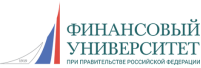 